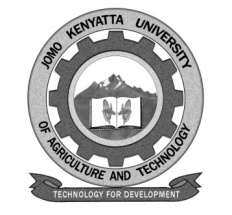 W1-2-60-1-6JOMO KENYATTA UNIVERSITY OF AGRICULTURE AND TECHNOLOGYUNIVERSITY EXAMINATIONS 2018/2019EXAMINATION FOR THE DEGREE OF BACHELOR OF DEVELOPMENT STUDIES  HSD 2304: METHODS FOR DEVELOPMENT WORKDATE: AUGUST 2019                                                                                                 TIME: 2 HOURSINSTRUCTIONS: 	ANSWER QUESTION ONE (COMPULSORY) AND ANY OTHER TWO QUESTIONS QUESTION ONE: 30 MARKSa.	Give a five-point rationale for the adoption of the Participatory Rural Appraisal Methods (PRA) to rural community development.	(10 marks)b.	Elaborate on five shortcoming of Participatory Rural Appraisal Methods (PRA).										(10 marks)c.	Highlight on five guidelines useful in Participatory Ranking Methods.											(10 marks)QUESTION TWO: 20 MARKSa.	Describe Venn diagrams and list three uses of Venn diagrams in rural development.								(10 marks)b.	Analyze the five components of a historical profile.		(10 marks)QUESTION THREE: 20 MARKSa.	Highlight on the three types of Semi-Structures Interviews.	(10 marks)b.	Give five guidelines useful when collecting information using Semi-Structured Interviews.							(10 marks)QUESTION FOUR: 20 MARKSa.	Define participatory monitoring.					(2 marks)b.	Elaborate on four purposes served by monitoring project activities.	(8 marks)c.	Give a five point rationale for designing a user-friendly monitoring system.									(10 marks)